20.04.2020 (понедельник)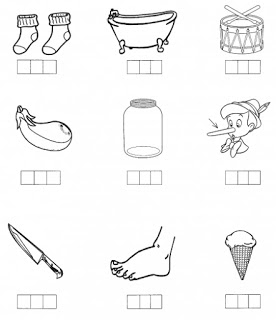 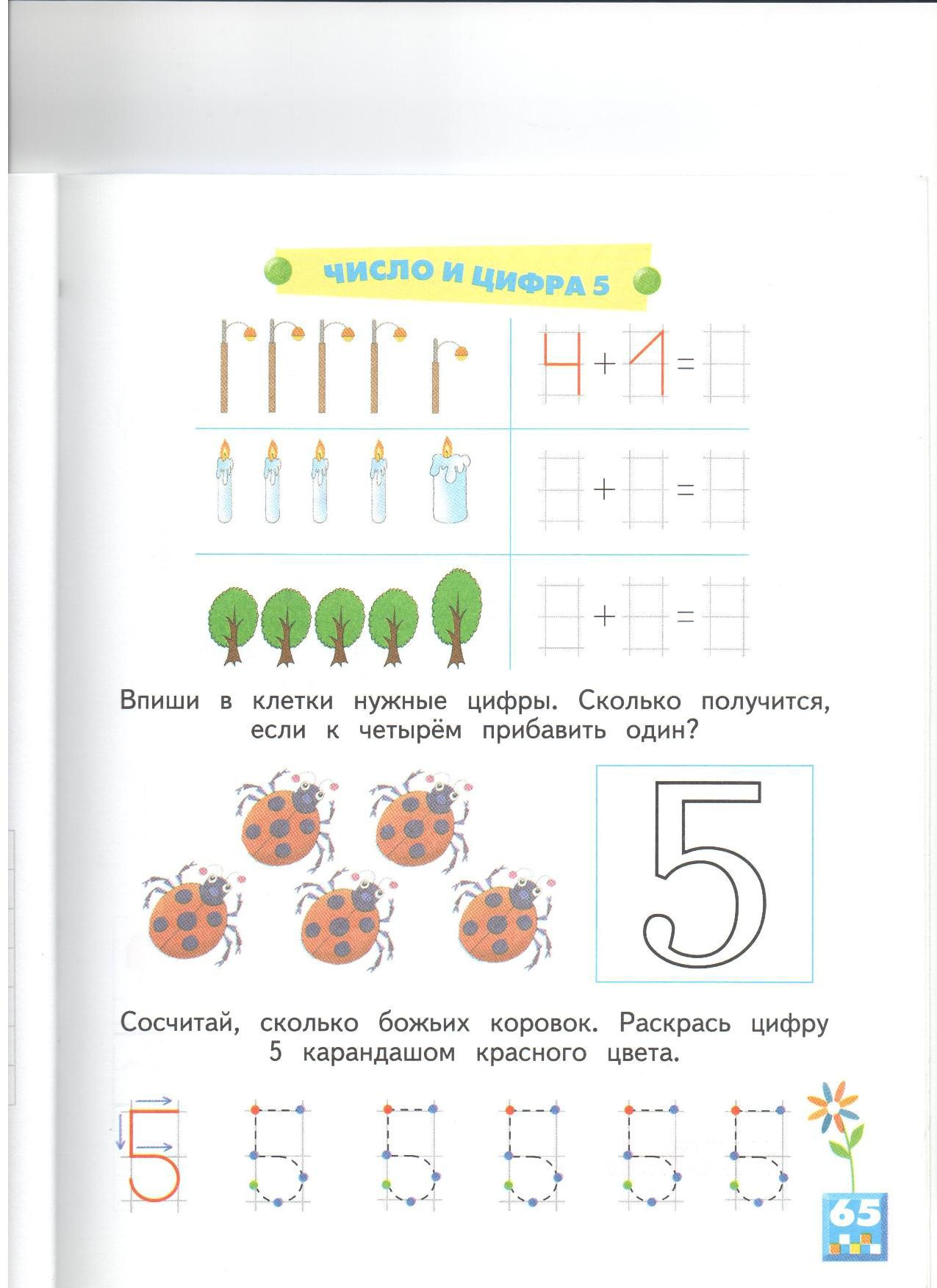 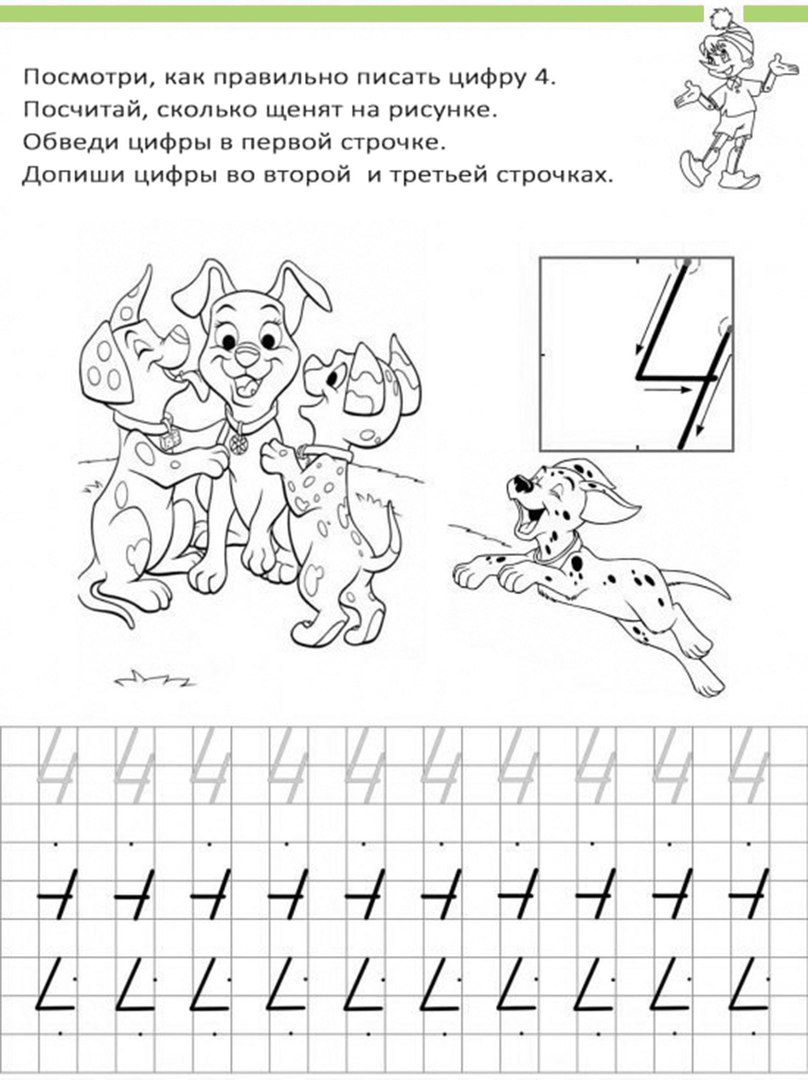 №ПредметТема урокаЗадание Отчетность1.Чтение Выделение звука ННазвать нарисованный предмет, определить на слух где находится звук Н (начало, середина, конец) в распечатке или просто нарисовать в тетради (см. ниже). Чтение изученных слогов и слов, составление из карточек.Фото выполненного задания2.МатематикаЧисло и цифра 5 С 9.00- 9.20 видеоурок (для класса!!!) + задания,  страница 65 (см фото внизу). Написать цифры в тетради или распечатать фото. Повторить пропись цифры 4 (см внизу)Фото выполненного задания.3.Адаптивная физкультураСмотреть дополнительно на сайте.4.Окружающий мирС 9.30- 9.50 видеоурок (для всех!!!) + работа с презентацией 5.МузыкаЗнакомство с муз.инструментами"Весёлый музыкант" повторить (поиграть на воображаемых инструментах)М.В.Кикты,сл.В.Татаринова,"Слон и скрипочка"-слушать.